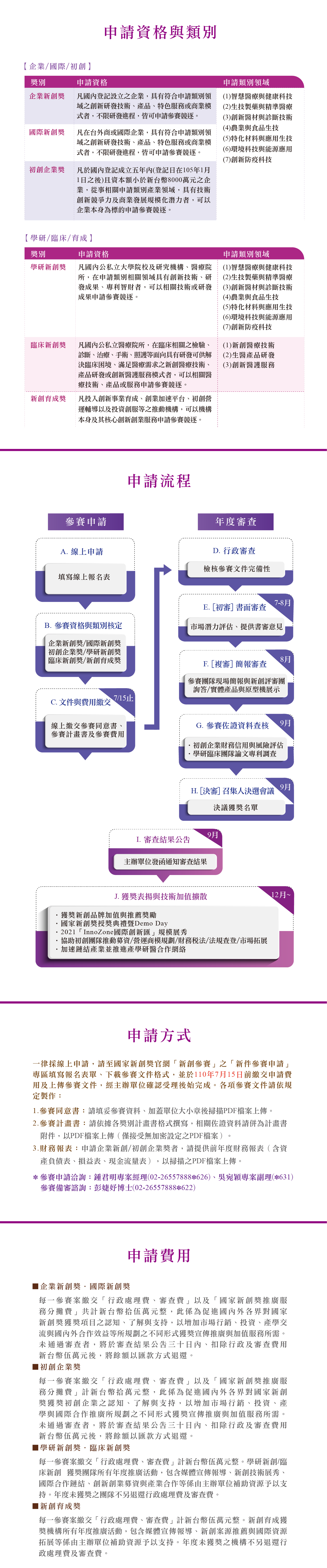 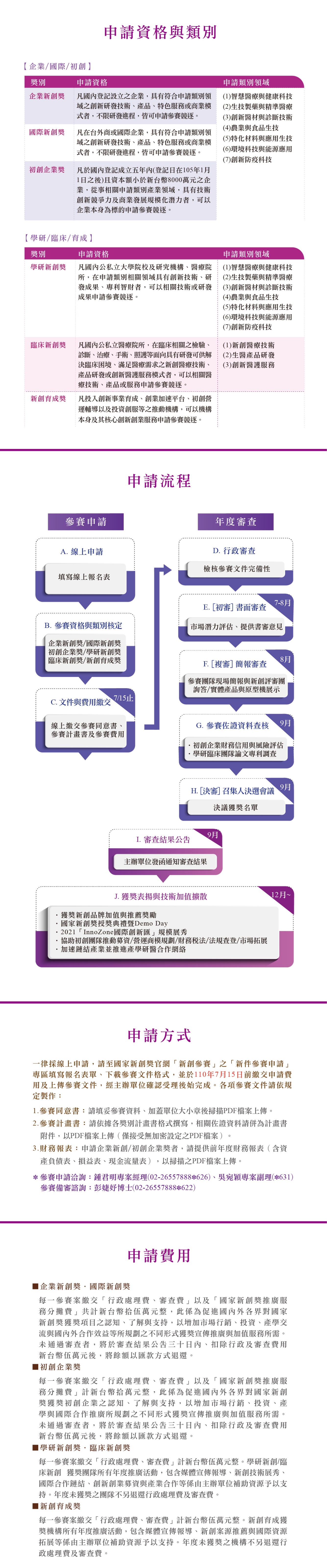 參賽辦法首頁 > 新創參賽 > 參賽辦法更新日期： 2021-04-08更新日期： 2021-04-08